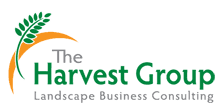 New Job Start-up ChecklistJob Name: ____________________________________________________ Job Number: __________Job Address:  _________________________________________________ Start Date: _____________Account Manager:  _____________________________ Foreman: ______________________________Prior to Start of JobMap of job location (e.g., Map Quest, GPS coordinates)Copy of site map (e.g., backflow, controllers, concerns, key office locales)Tree inventory (e.g., species, quantity, location, condition of each)Job specifications (e.g., turf, slopes, shrubs, irrigation, trees)Initial job walk completed (e.g., job quality, safety hazards, client priorities)Job estimate based on manpower, square footage, site tasks; gross margin goals establishedPhotographic documentation (i.e., 5 photographs per $1,000 contract value; “before” photos)Completed customer registry (e.g., names, phone numbers, e-mails, contact hierarchy)Signed contractFinalized new Job start-up plan (e.g., rotation map, communication, crew configuration)Thank you note sent to appropriate contactsIntroduction letter sent to appropriate contactsOffice AdministrationEstablish new job filePopulate job file with all documentation (e.g., contract, client sheet, photographs)Scan all documents onto electronic network for back-up and security purposesPrepare welcome letter and certificate of insuranceEnsure three (e.g., owner, Account Manager, Office Manager) personal contacts with clientBilling procedures, service requests, and customer service processes are finalizedWithin First Week on the JobFirst phase (i.e., 30-day priorities) of new job start up plan have been completedFunctional areas (e.g., chemicals, irrigation, clean-up) are establishedInitial job site safety inspection has been completedWeekly routing schedule has been reviewed and revisedProject Manual (e.g., initial enhancements, plan revisions, rotation map) is developedAccount Manager and Foreman walk the entire jobAccount Manager contact client on at least two occasions Within First Month on the JobReview Project Manual with multiple client contactsReview safety evaluation with multiple client contactsJob sequencing is revised to ensure job quality and gross margin goals can be achievedInitial walk-through with client occursProposals, notes, and e-mails are stored in the job fileAttendance at board meeting, client meeting, or residential meeting is scheduledPhotographic documentation is collected; “after” photosPlan is determined for upcoming seasonal adjustments (e.g., labor, chemicals, color)Owner contacts client personallyClient Relations Management process begins to take shapeEntire new job start-up process is reviewed to improve efficiency, quality, and value